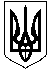 УКРАЇНАОЛЕКСАНДРІЙСЬКА РАЙОННА ДЕРЖАВНА АДМІНІСТРАЦІЯКІРОВОГРАДСЬКОЇ ОБЛАСТІВІДДІЛ ОСВІТИНАКАЗвід 14.05.2015  року								№ 168 м. ОлександріяПро затвердження заходів  щодо підготовки закладів освіти Олександрійського району до осінньо - зимового періоду 2015 – 2016 роках та нового навчального рокуНа виконання розпорядження голови Кіровоградської обласної державної адміністрації від 08 травня 2015 року № 179-р «Про підсумки роботи господарського комплексу області в осінньо-зимовий період 2014/2015 року та заходи щодо підготовки до нового опалювального сезону 2015/2016 року» з метою забезпечення підготовки матеріально-технічної бази навчальних закладів, установ освіти області до сталої роботи у новому 2015/2016 навчальному році та в осінньо-зимовий період  та наказу директора  департаменту освіти і науки Кіровоградської обласної державної адміністрації від 15 травня 2015 року № 214 «Про підготовку навчальних закладів та установ освіти області до роботи у новому 2015/2016 навчальному році та в осінньо-зимовий період»НАКАЗУЮ :1. Затвердити заходи щодо  підготовки закладів освіти  Олександрійського району до осінньо - зимового періоду  2015 – 2016 роках та нового  навчального року.2. Директорам загальноосвітніх навчальних закладів забезпечити виконання вище зазначених заходів у визначені терміни.3. Начальнику господарчої групи Бабенко Н.С. тримати на постійному контролі виконання заходів.4. Контроль за виконанням даного наказу покласти на головного спеціаліста відділу освіти С. Михайленко Начальник відділу освіти           						    О.КоріненкоЗатверджено:Наказом по відділу освіти Олександрійської РДА від 14.05.2015 року № 168Заходи щодо підготовки закладів освіти Олександрійського району до осінньо - зимового періоду 2015 – 2016 роках та нового навчального рокуЗ метою підготовки закладів освіти до роботи в осінньо-зимовий період  2015-2016 навчального року розроблені заходи щодо підготовки закладів освіти до роботи в осінньо-зимовий період  2015-2016 років  та нового навчального року. На заходи по підготовці котелень та топкових закладів освіти Олександрійського району до осінньо - зимового періоду 2015 – 2016 років та нового навчального року передбачено  215,8 тис. грн.На балансі відділу освіти :Вугільних котелень  -  11 штук ( 10 шкіл, 1 - ПНЗ)Головківська ЗОШ 1-111 стВойнівська ЗОШ 1-111 ст ( їдальня)Ізмайлівська ЗОШ 1-111 стНовопразький НВК
-    Новопразька ЗОШ №2 1-111 стАндріївська ЗОШ 1-111 стДолинський НВКНовопразька ЗОШ 1-11 стЯсинуватська ЗОШ 1-11стНовопразький БДЮТБандурівська ЗОШ 1-111 стГазових котелень -  19 штук ( 16 закладів освіти )Бутівський НВКДобронадіївська ЗОШ 1-111стВойнівська ЗОШ 1-111 стКосівська ЗОШ 1-111 стКомінтернівський НВККористівська ЗОШ 1-111 стКуколівський НВКЛікарівська ЗОШ 1-111 стНедогарський НВК – 3 котельні ( школа, ДНЗ, їдальня )Олександрівська ЗОШ 1-111 стПопельнастівська ЗОШ 1-111 стПротопопівська ЗОШ 1-111 ст – 2 котельні ( Протопопівська ЗОШ, Березівська ЗОШ)Улянівська ЗОШ 1-111 стЧервонокамянська ЗОШ 1-111 стКостянтинівська ЗОШ 1-11стЩасливська ЗОШ 1-11ст Централізоване опалення – 2 заклади освіти Цукрозаводський НВКШарівський НВКГазові котельні оснащені:лічильниками газу – 19 штуккоректорами газу -  8 штуксигналізаторами газу – 19 штукконтрольно-вимірювальними приладами – згідно вимог нормативних документівНаявність лічильників води по закладах освіти – 25 шт. Лічильники теплової енергії відсутні (не має потреби в їх встановленні).Провести планову повірку газових лічильників:Войнівська ЗОШ І-ІІІ ступенів - лічильник GMS–G16-32-06-У31-Н4 № 92173Олександрівська ЗОШ І-ІІ ступенів – лічильник GMS – G 16-32-06-У31-Н4 № Лікарівська ЗОШ І-ІІІ ступенів - лічильник SN G25 № 5027830Попельнастівська ЗОШ І-ІІІ ступенів - лічильник SN G16 № 5027701Добронадіївська ЗОШ І-ІІІ ст.. - лічильник G25 RS\20 № 3304095Бутівський НВК – лічильник GMS–G16-40Л4  № 036408Користівська ЗОШ І-ІІІ ст. - лічильник SN G25 № 5242874Недогарський НВК:школа - лічильник G6 № 8762748;ДНЗ - лічильник G6 № 0234505.Улянівська ЗОШ І-ІІІ ст. - лічильник SN G25 № 5069304Костянтинівська ЗОШ І-ІІ ст. - лічильник VIZAR G6 № 88958Куколівський НВК - лічильник G25 МКМ № 5242832Провести планову повірку коректорів об’єму газу:1.  Щасливська ЗОШ І-ІІ ступенів – коректор ОЕ-VPT № 43083 2.  Косівська ЗОШ І-ІІІ ступенів - коректор ОТ-VPT № 29488Провести планову повірку датчиків тиску та температури: Косівська ЗОШ І-ІІІ ст.Провести планову повірку сигналізаторів газу: 1. Червонокам’янська ЗОШ І-ІІІ ступенів				- 1 шт.2. Щасливська ЗОШ  І-ІІ ступенів					- 1 шт.3. Бутівський НВК							- 1 шт.4. Косівська ЗОШ І-ІІІ ступенів					- 1 шт.5. Недогарський НВК (школа, їдальня, ДНЗ) 			- 3 шт.6. Костянтинівська ЗОШ І-ІІ ступенів				- 1 шт.7. Користівська ЗОШ І-ІІІ ступенів				- 1 шт.8. Улянівська ЗОШ І-ІІІ ступенів 					- 1 шт.9. Протопопівська ЗОШ І-ІІІ ступенів				- 2 шт.   (Березівська ЗОШ І-ІІ ступенів)10. Попельнастівська ЗОШ І-ІІІ ступенів				- 1 шт.11. Олександрівська ЗОШ І-ІІІ ступенів				- 1 шт.12. Куколівський НВК						- 1 шт.13. Войнівська ЗОШ І-ІІІ ступенів 				- 1 шт.14. Добронадіївська ЗОШ І-ІІІ ступенів				- 1 шт.15. Лікарівська ЗОШ І-ІІІ ступенів				- 1 шт.На вище зазначені заходи необхідно 85,0 тис грн.1. Здійснити повірку манометрів (за не бюджетні кошти)2. Провести перевірку димових каналів (18,0 тис. грн.)3. Провести планове технічне обслуговування газопроводів та   обладнання  ОУЕГГ згідно затверджених графіків (90,0 тис. грн.).4. З 15 вересня 2015 року  провести навчання відповідальних за газове господарство, по правилах ТУ та  ТМ, безпеки систем газопостачання, а також провести переатестацію та навчання кочегарів та операторів газових міні котелень – (12,0 тис. грн.)5. Підготувати  машини та механізми  до роботи в умовах понижених температур, провести  ревізію обладнання, встановлення прокладок із відповідного матеріалу, утеплення приміщень та змазування підшипників.6. Виконати промивку  котельного  устаткування та трубопроводів теплових мереж.7. Перевірити технічний стан насосних та вентиляційних агрегатів.  Котельні укомплектувати аварійним запасом запасних частин (електричні лампочки, розетки, вимикачі), інструментом.8. Виконати ревізію запірної арматури та механізмів.9. Робочі місця обслуговуючого  персоналу  забезпечити оперативною та технічною документацією.10. Розробити графіки протиаварійних тренувань  та провести протиаварійні тренування обслуговуючого персоналу теплового  та електричного обладнання   згідно розроблених та затверджених графіків11. Розробити   заходи  у разі  аварійних відключеннях;12. Провести навчання відповідальних осіб за електрогосподарство – (5,4 тис. грн.)13. Провести навчання відповідальних осіб за безпечну та надійну експлуатацію будівель і споруд – (5,4 тис. грн.)14. Провести навчання операторів газових котелень постійним та сезонним згідно вимог «Правил безпеки системи газопостачання України».15. Підготувати  документи на отримання дозволу на відновлення подачі газу на 2015-2016 опалювальний період  до 20.09.2015 року.16. Акти готовності теплових господарств до роботи в осінньо – зимовий період 2015/2016 рр. отримати до 15 вересня 2015 року в інспекції з енергозбереження та в тепловій інспекції з енергонагляду. 17. Оформити паспорти готовності будівель до роботи в опалювальний період               2015/2016 років до 15 вересня 2015 року.На виконання заходів по використанню паливно-мастильних ресурсів на опалювальний сезон 2015-2016 року (заплановано на придбання вугілля – 2737,600 тис. грн.):Загальна потреба на 2015-2016 опалювальний сезон – 1439 т.кам’яне вугілля марки АС  –  622 т.кам’яне вугілля марки ДГО – 648 т .брикети торф’яні 	       – 66 т. паливні брикети 		       – 99 т.                                                              пелети 			       – 80 т                                                                                Проведені відкриті торги на придбання вугілля марок АС та ДГО. Згідно договору завезення вугілля буде розпочато з червня 2015 року. На виконання протипожежних заходівпо закладах освіти Олександрійського району на 2015 рік передбачено 139,373 тис. грн. – 0,3 % від загального кошторисуНа виконання програми з енергозбереження, безпечної та надійної експлуатації будівель і споруд, згідно з положенням про безпечну та надійну експлуатацію будівель і споруд, у районному бюджеті передбачено 114,1 тис. грн.Провести ремонт їдальні Попельнастівської ЗОШ І-ІІІ ст..  – 37,0 тис. грн.Розробити проектно-кошторисну документацію на реконструкцію будівлі Головківської ЗОШ І-ІІІ ст. – 77,1 тис. грн.Провести косметичний ремонт класних кімнат, коридорів, їдалень, котелень, туалетів, майстерень, бібліотек, тощо.Провести утеплення вікон, вхідних дверей, слухових вікон, тощо.Тримати на постійному контролі санітарний стан подвіря школи.Тримати на постійному контролі озеленення подвіря школи.Придбати миючи та дезінфікуючі засоби.Перевірити стан снігоприбирального інвентаря.Заготовити тирсу, пісок та інші матеріали для посипання тротуарів школи в зимовий період. В цілому на підготовку закладів освіти до нового опалювального сезону 2015-2016 року передбачено 3206,873 тис. грн. № п/пЗміст заходівНазва закладуСума, тис. грн.  всьогов рік № п/пЗміст заходівНазва закладуСума, тис. грн.  всьогов рік 1Випробування і вимірювання опору ізоляції силової та освітлювальної електропроводки, заземлювальних пристроїв, перевірка наявності кола між заземленими установками й елементами заземленої установки перевірки повного опору петлі фаза-нуль(замір опору ізоляції)Всі заклади освіти15,8502Виготовлення проекту  на вогнезахисне оброблення дерев’яних конструкцій даху  Новопразька  ЗОШ І-ІІ ст.2,03Вогнезахисне оброблення дерев’яних конструкцій даху Новопразька  ЗОШ І-ІІ ст.25,04ТО вогнегасників та перезарядка вогнегасниківВсі заклади освіти12,05Роботи з технічного обслуговування установок пожежної автоматики  (ТО-АПС)23 заклади освіти36,0186Роботи зі спостерігання за установками пожежної автоматики об’єкта та технічного обслуговування системи передавання тривожних сповіщень (ЦПС)Користівська ЗОШ І-ІІІ ст. (кабінет іноземної мови, кабінет фізики)16,2056Роботи зі спостерігання за установками пожежної автоматики об’єкта та технічного обслуговування системи передавання тривожних сповіщень (ЦПС)Косівська ЗОШ I-III ст.16,2056Роботи зі спостерігання за установками пожежної автоматики об’єкта та технічного обслуговування системи передавання тривожних сповіщень (ЦПС)Котельня Куколівського  НВК16,2056Роботи зі спостерігання за установками пожежної автоматики об’єкта та технічного обслуговування системи передавання тривожних сповіщень (ЦПС)Новопразький НВК (кабінет фізики, 2 комп’ютерних класи)16,2056Роботи зі спостерігання за установками пожежної автоматики об’єкта та технічного обслуговування системи передавання тривожних сповіщень (ЦПС)Попельнастівська ЗОШ І-ІІІ ст.16,2056Роботи зі спостерігання за установками пожежної автоматики об’єкта та технічного обслуговування системи передавання тривожних сповіщень (ЦПС)Цукрозаводський НВК (клас)16,2056Роботи зі спостерігання за установками пожежної автоматики об’єкта та технічного обслуговування системи передавання тривожних сповіщень (ЦПС)Шарівський НВК16,2057Ремонт та заміна акумуляторів на установках пожежної автоматики  та ремонт серен23 заклади освіти 23,0 8Навчання керівників правилам протипожежної безпекиБутівський НВК4,88Навчання керівників правилам протипожежної безпекиДобронадіївська ЗОШ I-III ст.4,88Навчання керівників правилам протипожежної безпекиВойнівська ЗОШ I-III ст.4,88Навчання керівників правилам протипожежної безпекиГоловківська ЗОШ I-III ст.4,88Навчання керівників правилам протипожежної безпекиІзмайлівська ЗОШ I-III ст.4,88Навчання керівників правилам протипожежної безпекиКористівська ЗОШ І-ІІІ ст.4,88Навчання керівників правилам протипожежної безпекиКосівська ЗОШ I-III ст. 4,88Навчання керівників правилам протипожежної безпекиКомінтернівський НВК4,88Навчання керівників правилам протипожежної безпекиНовопразький НВК4,88Навчання керівників правилам протипожежної безпекиНовопразька ЗОШ I-III ст. № 24,88Навчання керівників правилам протипожежної безпекиОлександрівська ЗОШ I-III ст.4,88Навчання керівників правилам протипожежної безпекиПротопопівська ЗОШ I-III  ст.4,88Навчання керівників правилам протипожежної безпекиУлянівська ЗОШ I-III ст.4,88Навчання керівників правилам протипожежної безпекиЧервонокам’янська ЗОШ І-ІІІ ст.4,88Навчання керівників правилам протипожежної безпекиШарівський НВК4,89Страхування шкільних пожежних дружин(по 2 особи з кожного закладу)Новопразький НВК4,59Страхування шкільних пожежних дружин(по 2 особи з кожного закладу)Червонокам’янська ЗОШ І-ІІІ ст.4,59Страхування шкільних пожежних дружин(по 2 особи з кожного закладу)Улянівська ЗОШ I-III ст.4,59Страхування шкільних пожежних дружин(по 2 особи з кожного закладу)Користівська ЗОШ І-ІІІ ст.4,59Страхування шкільних пожежних дружин(по 2 особи з кожного закладу)Протопопівська ЗОШ I-III  ст.4,5Всього:139,373